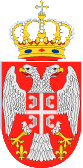 Република СрбијаОпштина БОЈНИКОДЕЉЕЊЕ ЗА ДРУШТВЕНЕ ДЕЛАТНОСТИ ОПШТЕ И ЗАЈЕДНИЧКЕ ПОСЛОВЕ -САВЕТНИКУ НА ПОСЛОВИМА СПОРТА-Образац број 2РЕПУБЛИКА СРБИЈАОпштина Бојник УПИТНИК ЗА КАТЕГОРИЗАЦИЈУ СПОРТСКИХ ОРГАНИЗАЦИЈА ЗА 2024 ГОДДатум: ________   ЗАСТУПНИК СПОРТСКЕ ОРГАНИЗАЦИЈЕМ.П.                __________________________________НАПОМЕНА: Уз овај упитник се подноси документација којом се доказују подаци наведени у упитнику за 2024. годину. Упитник се предаје електронски попуњен на рачунару, оверен и потписан у 2 (два) примерака, наведена документација у 1 (једном) примерку.Р.бр.КРИТЕРИЈУМИПодаци1.Ранг гране спорта према Националној категоризацији спортова2.Ранг надлежног националног гранског спортског савеза3.Традиција организације (године постојања)4.Ранг такмичења 5.Постигнути спортски резултати6.Број такмичарских екипа у редовним системима такмичења (сви узрасти)7.Број  ангажованих спортских стручњака са дозволом за рад8.Број регистрованих спортиста9.Број категорисаних спортиста 10.Заступљеност спортиста у националним спортским репрезентацијама